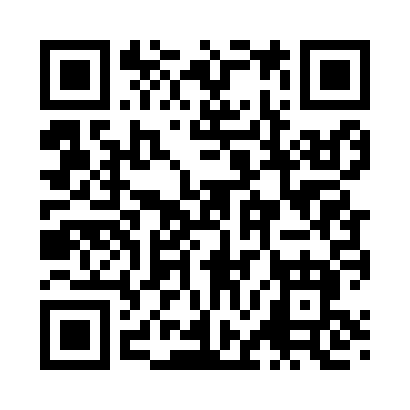 Prayer times for Ahwahnee, California, USAMon 1 Jul 2024 - Wed 31 Jul 2024High Latitude Method: Angle Based RulePrayer Calculation Method: Islamic Society of North AmericaAsar Calculation Method: ShafiPrayer times provided by https://www.salahtimes.comDateDayFajrSunriseDhuhrAsrMaghribIsha1Mon4:125:421:034:568:249:542Tue4:135:431:034:568:239:533Wed4:135:431:034:568:239:534Thu4:145:441:044:568:239:535Fri4:155:441:044:568:239:526Sat4:155:451:044:568:239:527Sun4:165:451:044:568:229:528Mon4:175:461:044:578:229:519Tue4:185:471:044:578:229:5010Wed4:195:471:044:578:219:5011Thu4:195:481:054:578:219:4912Fri4:205:491:054:578:209:4913Sat4:215:491:054:578:209:4814Sun4:225:501:054:578:209:4715Mon4:235:511:054:578:199:4616Tue4:245:511:054:578:189:4617Wed4:255:521:054:578:189:4518Thu4:265:531:054:578:179:4419Fri4:275:541:054:578:179:4320Sat4:285:541:054:578:169:4221Sun4:295:551:054:578:159:4122Mon4:305:561:054:568:159:4023Tue4:315:571:054:568:149:3924Wed4:325:571:054:568:139:3825Thu4:345:581:054:568:129:3726Fri4:355:591:054:568:119:3627Sat4:366:001:054:568:119:3428Sun4:376:011:054:568:109:3329Mon4:386:011:054:558:099:3230Tue4:396:021:054:558:089:3131Wed4:406:031:054:558:079:30